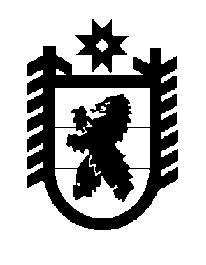 Российская Федерация Республика Карелия    ПРАВИТЕЛЬСТВО РЕСПУБЛИКИ КАРЕЛИЯРАСПОРЯЖЕНИЕ                                от  29 августа 2014 года № 520р-Пг. Петрозаводск Внести в состав Межведомственной правительственной комиссии по изучению ситуации на потребительском рынке Республики Карелия 
(далее – комиссия), утвержденный распоряжением Правительства Республики от 16 ноября 2010 года № 500р-П (Собрание законодательства Республики Карелия, 2010, № 11, ст. 1513; 2011, № 4, ст. 525; 2013, № 1, 
ст. 159), следующие изменения:1) включить в состав комиссии следующих лиц:Владимирова Н.В. – председатель Правления Союза потребительских обществ Республики Карелия – Карелреспотребсоюз (по согласованию); Грищакова Г.А. – начальник отдела Управления Федеральной антимонопольной службы по Республике Карелия (по согласованию);Грибашвили В.Н. – заместитель начальника отдела Управления экономической безопасности и противодействия коррупции Министерства внутренних дел по Республике Карелия (по согласованию);Дианов А.И. – заместитель руководителя Управления Федеральной службы по ветеринарному и фитосанитарному надзору по Республике Карелия, Архангельской области и Ненецкому автономному округу 
(по согласованию);Косенков И.С. – председатель Общественной организации «Объединение организаций профсоюзов в Республике Карелия» 
(по согласованию);2) исключить из состава комиссии Власова И.И., Лопаткину А.В., Швец Н.А.	           ГлаваРеспублики  Карелия                                                             А.П. Худилайнен